Jingle BellsJames Lord Pierpont 1857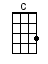 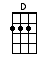 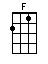 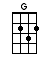 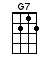 INTRO:  / 1 2 / 1 2 / [C] / [C] /[C] Dashing through the snow, in a one-horse open [F] sleighA-[F]cross the fields we [G] go [G7] laughing all the [C] way[C] Bells on bobtails ring, making spirits [F] bright What [F] fun it is to [G] ride and sing A [G7] sleighing song to-[C]night [G7] OH!CHORUS:[C] Jingle bells, jingle bells, jingle all the way[F] Oh, what fun it [C] is to rideIn a [D] one-horse open [G]  sleigh [G7]  hey![C] Jingle bells, jingle bells, jingle all the way[F] Oh, what fun it [C] is to rideIn a [G] one-horse [G7] open [C] sleigh [C]A [C] day or two ago, I thought I'd take a [F] rideAnd [F] soon Miss Fanny [G] Bright, was [G7] seated by my [C] sideThe [C] horse was lean and lank, misfortune seemed his [F] lotHe [F] got into a [G] drifted bank and [G7] We, we got up [C] sot [G7] OH!CHORUS:[C] Jingle bells, jingle bells, jingle all the way[F] Oh, what fun it [C] is to rideIn a [D] one-horse open [G]  sleigh [G7]  hey![C] Jingle bells, jingle bells, jingle all the way[F] Oh, what fun it [C] is to rideIn a [G] one-horse [G7] open [C] sleigh [C][C] Now the ground is white, so go it while you're [F] young[F] Take the girls to-[G]night, and [G7] sing this sleighing [C] songJust [C] get a bob-tailed nag, two-forty for his [F] speedThen [F] hitch him to an [G] open sleigh And [G7]  crack! You'll take the [C]  lead [G7]  OH!CHORUS:[C] Jingle bells, jingle bells, jingle all the way[F] Oh, what fun it [C] is to rideIn a [D] one-horse open [G]  sleigh [G7]  hey![C] Jingle bells, jingle bells, jingle all the way[F] Oh, what fun it [C] is to rideIn a [G] one-horse [G7] open [C] sleigh [C] [G7] [C]www.bytownukulele.ca